СОБРАНИЕ ПРЕДСТАВИТЕЛЕЙ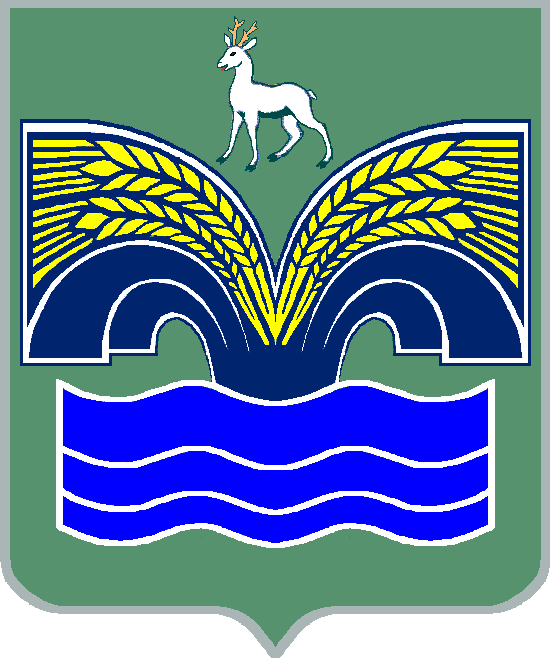 СЕЛЬСКОГО ПОСЕЛЕНИЯ ХИЛКОВОМУНИЦИПАЛЬНОГО РАЙОНА КРАСНОЯРСКИЙСАМАРСКОЙ ОБЛАСТИТРЕТЬЕГО СОЗЫВАРЕШЕНИЕ от 18 апреля 2018 года № 13Об отмене отдельных нормативных правовых актов Собрания представителей сельского поселения Хилково муниципального района Красноярский Самарской области Во исполнение требований, установленных п.1 ст. 179 Бюджетного кодекса РФ (в ред. от 03.02.2014), п.8 ч. 1 ст. 8 Градостроительного кодекса РФ, рассмотрев протест прокуратуры Красноярского района на решение от 02.03.2018 № 10 от 05.04.2018 № 07-21/147, Собрание представителей сельского поселения Хилково муниципального района Красноярский Самарской области РЕШИЛО:1. Признать утратившими силу:решение Собрания представителей сельского поселения Хилково муниципального района Красноярский Самарской области от 02.03.2018 
№ 10 «Об утверждении Программы комплексного развития социальной инфраструктуры сельского поселения Хилково муниципального района Красноярский Самарской области на 2018 год и период до 2033 года».2. Поручить Администрации сельского поселения Хилково муниципального района Красноярский Самарской области разработать и утвердить «Программу комплексного развития социальной инфраструктуры сельского поселения Хилково муниципального района Красноярский Самарской области на 2018 год и период до 2033 года» в соответствии с требованиями федерального бюджетного  законодательства РФ.3. Опубликовать настоящее решение в газете «Красноярский вестник».4. Настоящее решение вступает в силу со дня его официального  опубликования. Председатель Собрания представителей сельского поселения Хилково муниципального района Красноярский Самарской области _______________ Х.АхметовГлава сельского поселенияХилковомуниципального районаКрасноярский Самарской области_______________ О.Ю.Долгов